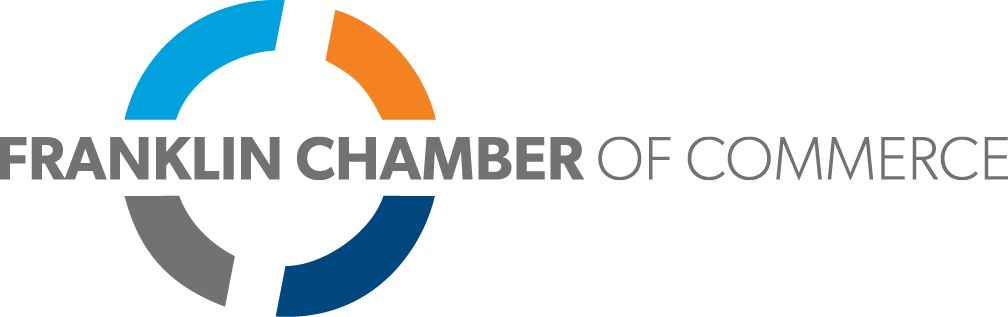 Franklin Chamber of CommerceAmbassador Application & Letter of AgreementName:_______________________________________________________________________________Title:________________________________________________________________________________Company:____________________________________________________________________________Address:_____________________________________________________________________________Phone:_______________________________________Cell Phone:______________________________ Email:______________________________________________Fax:______________________________The following questions are being asked as a part of the Ambassador Application process. Information given will be used by the Chamber Executive Committee to evaluate how you and the Franklin Chamber of Commerce can work together to promote and maintain the Chambers’ mission.Please answer the following questions on a separate sheet of paper if needed.Are you currently active on any other Chamber committees?  If so, which ones? How has your service on this committee prepared you for a potential role as an Ambassador?Are you currently involved in other civic or community organizations?  If so, which ones and what role do you serve and what is your time commitment?What value and qualities will you bring to the Ambassador Program?What value do you see in becoming a Franklin Chamber Ambassador?Are you able to commit 4-10 hours a month to the Ambassador Program?Endorsement of two business references (Franklin Chamber members preferred):Applicant Name:______________________________________________________I know the above applicant and I support his/her application to be a Franklin Chamber Ambassador.Name:____________________________________________________________________Company:_________________________________________________________________Title:_____________________________________________________________________Signature:_________________________________________________________________Name:____________________________________________________________________Company:_________________________________________________________________Title:_____________________________________________________________________Signature:_________________________________________________________________Employer’s Endorsement:I understand and support the above applicant’s desire to participate as a Franklin Chamber Ambassador.Name:__________________________________________Title:_________________________________Employer’s Signature:_______________________________________Date:_______________________I have read and understand the Ambassador Job Description and herby submit my application as a candidate for the Franklin Chamber of Commerce Ambassador Program.Prospective Ambassador Name:__________________________________________________________Signature:____________________________________________________________________________Return to:  Franklin Chamber of Commerce                                                                                        Attn: Ambassador Program                       120 E. Jefferson Street                     Franklin, Indiana 46131                     P: 317-736-6334                     F: 317-736-9553                     www.franklincoc.org